INFORMAČNÍ CENTRUM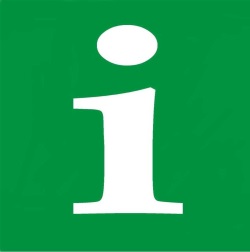 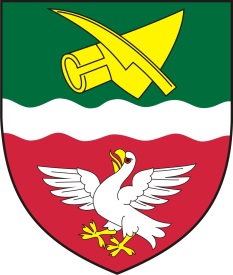 MĚSTA RÁJEC-JESTŘEBÍCENÍK SLUŽEBVEŘEJNÝ INTERNET					SKENOVÁNÍ10 min ……………………. 6,-				1 strana 		2,-1 hod ……………………. 36,-ZTP a senioři 1 hod ..….. 12,-TISK ČB 				jednostranně 		oboustranněA4 						2,-				3,-A3						4,-				6,-TISK BAREVNÝ		jednostranně 		oboustranněA4 						5,-				9,-A3						10,-				19,-TISK BAREVNÝ – FOTO, PLAKÁT		A4					10,-A3					20,-KROUŽKOVÁ VAZBA					LAMINOVÁNÍ do 100 stran 		30,-					A4			15,-nad 100 stran 		40,-					A5			10,-Veškeré služby jsou uvedeny včetně DPH